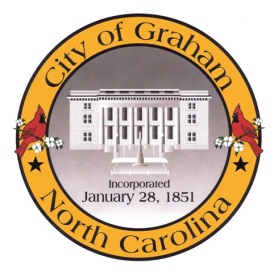 Planning BoardMeeting Agenda
May 19, 2015 at 7:00pm
Council Chambers, 201 S Main StMeeting Called to Order, Invocation, and Overview of Board and general meeting rules1.	Public comment on non-agenda items2.	Approve minutes of the April 21, 2015 meeting3.	Old Business	a. Discussion of Development Ordinance4.	New Businessa. Alamance Christian School (SPU 1502); This is an application from an existing school who is intending to come into compliance with current regulations to allow for future expansion.AdjournA complete agenda packet is available at www.cityofgraham.com